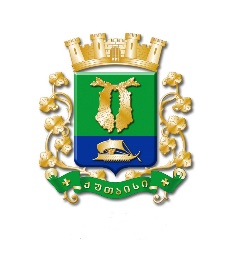 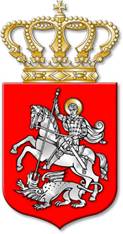 ს  ა  ქ  ა  რ  თ  ვ  ე  ლ  ოქალაქ  ქუთაისის  მუნიციპალიტეტის  საკრებულოგ  ა  ნ  კ  ა  რ  გ  უ  ლ  ე  ბ  ა     297ქალაქი  ქუთაისი		29		ივლისი		2020  წელიქალაქ ქუთაისის მუნიციპალიტეტის საკუთრებაში არსებული უძრავი ქონების,საჯარო სამართლის იურიდიული პირის „საქართველოს საპატრიარქოსათვის“პირდაპირი განკარგვის წესით, უსასყიდლო აღნაგობის ფორმით, სარგებლობაშიგადაცემის თაობაზე, ქალაქ ქუთაისის მუნიციპალიტეტის მერისათვის თანხმობისმიცემის  შ ე ს ა ხ ე ბსაქართველოს ორგანული კანონის „ადგილობრივი თვითმმართველობის კოდექსი“ 54-ე  მუხლის  პირველი პუნქტის „დ“ ქვეპუნქტის „დ.დ“ ქვეპუნქტის, 122-ე მუხლის მე-4, მე-5 და მე-6 პუნქტების, საქართველოს სამოქალაქო კოდექსის 233-ე მუხლის, საქართველოს კანონის „საქართველოს ზოგადი ადმინისტრაციული კოდექსი“ 61-ე მუხლის, „მუნიციპალიტეტის ქონების პრივატიზების, სარგებლობისა და მართვის უფლებებით გადაცემის, საპრივატიზებო საფასურის, საწყისი საპრივატიზებო საფასურის, ქირის საფასურის, ქირის საწყისი საფასურის განსაზღვრის და ანგარიშსწორების წესების დამტკიცების შესახებ“ საქართველოს მთავრობის 2014 წლის 8 დეკემბრის №669 დადგენილების, „ქალაქ ქუთაისის მუნიციპალიტეტის ქონების პრივატიზების, სარგებლობისა და მართვის უფლებებით გადაცემის, საპრივატიზებო საფასურის, საწყისი საპრივატიზებო საფასურის, ქირის საფასურის, ქირის საწყისი საფასურის განსაზღვრისა და ანგარიშსწორების წესების დამტკიცების შესახებ“ ქალაქ ქუთაისის მუნიციპალიტეტის საკრებულოს 2015 წლის 9 იანვრის №65 დადგენილების, სრულიად საქართველოს კათოლიკოს–პატრიარქის მდივნის, მიხეილ ბოტკოველის 2020 წლის 20 ივლისის №495 და ქალაქ ქუთაისის მუნიციპალიტეტის მერის მოვალეობის შემსრულებლის, დავით ერემეიშვილის 2020 წლის 22 ივლისის №01/13209 წერილობითი მომართვების შესაბამისად:მუხლი 1. მიეცეს თანხმობა ქალაქ ქუთაისის მუნიციპალიტეტის მერის მოვალეობის შემსრულებელს, დავით ერემეიშვილს საჯარო სამართლის იურიდიული პირის „საქართველოს საპატრიარქოსათვის“ (ს/კ 204395537) ქალაქ ქუთაისის მუნიციპალიტეტის საკუთრებაში არსებული უძრავი ქონების, კერძოდ, ქალაქ ქუთაისში, კიბულას ქუჩის ბოლო მონაკვეთში მდებარე, მწვანეყვავილას სასაფლაო უბნის ნაწილის (ფართობით 15,0 კვ.მ.; საკადასტრო კოდი №03.03.23.399), პირდაპირი განკარგვის წესით, უსასყიდლო აღნაგობის ფორმით, 99 (ოთხმოცდაცხრამეტი) წლის ვადით, სარგებლობაში გადაცემის თაობაზე.მუხლი 2. უსასყიდლო აღნაგობის ფორმით სარგებლობაში გადაცემული უძრავი ქონება გამოყენებულ იქნეს წმინდა მთავარანგელოზ მიქაელისა და გაბრიელის სახელობის ეკლესიის სამრეკლოს მშენებლობის მიზნით.მუხლი 3. ქალაქ ქუთაისის მუნიციპალიტეტის მერის მოვალეობის შემსრულებელმა, დავით ერემეიშვილმა, უზრუნველყოს უსასყიდლო აღნაგობის ხელშეკრულების მომზადება და გაფორმება საქართველოს კანონმდებლობით დადგენილი წესითა და ვადებით.მუხლი 4. ძალადაკარგულად გამოცხადდეს „ქალაქ ქუთაისის მუნიციპალიტეტის საკუთრებაში არსებული უძრავი ქონების, არასამეწარმეო (არაკომერციული) იურიდიული პირის „ქუთაის–გაენათის ეპარქიისათვის“ პირდაპირი განკარგვის წესით, უსასყიდლოდ, იჯარის ფორმით, სარგებლობაში გადაცემის თაობაზე, ქალაქ ქუთაისის მუნიციპალიტეტის მერისათვის თანხმობის მიცემის  შესახებ“ ქალაქ ქუთაისის მუნიციპალიტეტის საკრებულოს 2019 წლის 25 დეკემბრის №245 განკარგულება.მუხლი 5. კონტროლი განკარგულების შესრულებაზე განახორციელოს ქალაქ ქუთაისის მუნიციპალიტეტის საკრებულოს  ეკონომიკის, ქონების მართვისა და საქალაქო მეურნეობის კომისიამ.მუხლი 6. განკარგულება შეიძლება გასაჩივრდეს, კანონით დადგენილი წესით, ქუთაისის საქალაქო  სასამართლოში (ვ.კუპრაძის ქუჩა №11), მისი გაცნობიდან ერთი თვის ვადაში.მუხლი 7. განკარგულება ძალაში შევიდეს კანონით დადგენილი წესით. 		საკრებულოს  თავმჯდომარის  მოადგილე, 		საკრებულოს თავმჯდომარის მოვალეობის 				შემსრულებელი				ირაკლი  შენგელია